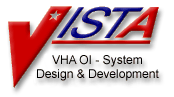 VISIT COPAY PHASE 2RELEASE NOTESPatch IB*2*187September 2002IntroductionThis software will modify the method for determining the outpatient visit copayment tiers as originally distributed in patches IB*2*167 and IB*2*177 effective .  The method for determining the outpatient medical care copayments will be based upon both Decision Support Services (DSS) primary and secondary stop codes instead of just the primary clinic stop code as implemented in Phase 1.  The new approach still maintains the three tiered outpatient medical care copayment rates for non-exempt veterans.  Refer to the patch descriptions of IB*2.0*167 and IB*2.0*177 to get more details regarding billable types and dollar amounts.  This patch also renames "PRIMARY CARE" billable type to "BASIC CARE". Thus the rates for visit copayment are as follows:NON-BILLABLE	$0BASIC CARE	$15SPECIALTY CARE	$50Visit Co-pay DeterminationPrior patches used only the clinic's primary stop code to determine billable type and rate for copayment.  This patch will implement software to take into account the clinic's credit stop code as well. The clinic stop code and credit stop code (a.k.a. credit pair) defined for the clinic will constitute a 6-digit stop code that is used to determine the billable type for the visit.  If the secondary stop code is not defined for the clinic, then the 3-digit primary code will be used to determine the billable type.  This patch introduces override tables for BASIC, SPECIALTY and NON-BILLABLE stop codes to support new business rules to determine proper billable types and proper visit copayment amounts.The effective date for implementation is .  Therefore, this patch MUST be installed at all sites by September 30, 2002.Functional DescriptionMenu options were not changed with this patch; however, the functionality behind all outpatient encounters and the manual option "Cancel/Edit/Add Patient Charges [IB CANCEL/EDIT/ADD CHARGES]" is affected for determining copayment amounts.Stop codes for file #352.5A. The following 6-digit stop codes and billable types will be added to the IB CLINIC STOP CODE BILLABLE TYPES (#352.5) file: B. The following new 3-digit stop codes and billable types will be added to the IB CLINIC STOP CODE BILLABLE TYPES (#352.5) file:C. The following 3-digit stop codes and billable types will be updated in IB CLINIC STOP CODE BILLABLE TYPES (#352.5) file:D. The following stop codes will be placed into a new NON-BILLABLE override table:E. The following stop codes will be placed into a new SPECIALTY CARE override table:F. The following stop codes will be placed into a new BASIC CARE override table:Technical DescriptionIB2P187AThis post init routine will populate file #352.5 with new six and three digit codes (see listing above) and will edit "PRIMARY CARE" entry in file #363.21 to change the name to "BASIC CARE".IB2P187B:This  routine contains data to add and update items in file #352.5. IBAUTL2:Billable type "PRIMARY CARE" has been changed to "BASIC CARE" in TYPE^IBAUTL2 subroutine.IBCREQ:Billable type "PRIMARY CARE" has been changed to "BASIC CARE" in MT^IBCREQ subroutine.IBEMTSCR:Billable type "Primary Care" has been changed to "Basic Care" in TYPE^IBEMTSCR subroutine.IBEMTSCUExisting logic has been updated to implement the new business rules to determine billable types for visit copayment.Data dictionary changes in file #352.5The old name of "PRIMARY CARE" (code #1) has been changed to "BASIC CARE".Technical description for the field (#.03) has been added.  With patch IB*2.0*187 the name of the billable type code (1) has been changed from "PRIMARY CARE" to "BASIC CARE"."WRITE" node was edited to change "PRIMARY CARE" to "BASIC CARE".A new field (#.05) "OVERRIDE FLAG" has been added to file (#352.5) .Sample InstallationInstall Time - less than 5 minutes.     1.   LOAD TRANSPORT GLOBAL          ---------------------          Choose the PackMan message containing this patch and invoke the          INSTALL/CHECK MESSAGE PackMan option.     2.   DISABLE ROUTINE MAPPING   (DSM for Open VMS sites only)          -----------------------          Disable routine mapping on all systems for the routines listed          in step 3 below.          NOTE:  If the routines included in this patch are not currently          in your mapped routine set, please skip this step.     3.   ROUTINES SENT WITH PATCH          ------------------------          The following is a list of the routines included in this patch.          The second line of each of these routines now looks like:          ;;2.0;INTEGRATED BILLING;**[patch list]**;                             CHECK^XTSUMBLD results      Routine           Before Patch   After Patch   Patch List      --------          ------------   -----------   ----------      IB2P187A          n/a            8752864       187      IB2P187B          n/a            8797954       187      IBAUTL2           4129248        4115995       52,153,167,187      IBCREQ            21870882       21862627      52,153,167,187      IBEMTSCR          5867019        5861220       167, 187      IBEMTSCU          8362803        10525057      167,177,187          Total number of routines - 6     4.   START UP KIDS          -------------          Start up the Kernel Installation and Distribution System Menu          [XPD ]:               Edits and Distribution ...               Utilities ...               Installation ...          Select Kernel Installation & Distribution System Option:INS          tallation                                                                  ---               Load a Distribution               Print Transport Global               Compare Transport Global to Current System               Verify Checksums in Transport Global               Install Package(s)               Restart Install of Package(s)               Unload a Distribution               Backup a Transport Global          Select Installation Option:     5.   Select Installation Option:          --------------------------          NOTE:  The following are OPTIONAL - (When prompted for the               INSTALL NAME, enter IB*2.0*187):          a.  Backup a Transport Global - This option will create a backup              message of any routines exported with this patch. It will               not backup any other changes such as DD's or templates.          b.  Compare Transport Global to Current System - This option               will allow you to view all changes that will be made when              this patch is installed.  It compares all components of this              patch (routines, DD's, templates, etc.).          c.  Verify Checksums in Transport Global - This option will               allow you to ensure the integrity of the routines that are              in the transport global.     6.   Select Installation Option: Install Package(s)          ----------------------------------------------          **This is the step to start the installation of this KIDS patch:              a.  Choose the Install Package(s) option to start the patch                  install.              b.  When prompted "Want KIDS to INHIBIT LOGONs during the                  install? YES//" answer NO              c.  When prompted "Want to DISABLE Scheduled Options, Menu                  Options, and Protocols? YES//" answer NO     7.   REBUILD MAPPED ROUTINE(S)  (DSM for Open VMS sites only)          -------------------------          Optional - Include the routines distributed with this patch in           the mapped routine set.          NOTE: This step is only necessary if you performed step 2 or if          you wish to include the routines in your mapped set.     8.   Remove post-init routines IB2P187A and IB2P187B.Routine Information:====================Routine Name:  IBAUTL2Description of Changes:Routine Checksum:Routine Name:  IBCREQDescription of Changes:Routine Checksum:Routine Name:  IBEMTSCRDescription of Changes:Routine Checksum:Routine Name:  IBEMTSCUDescription of Changes:Routine Checksum:Routine Name:  IB2P187ADescription of Changes:Routine Checksum:Routine Name:  IB2P187BDescription of Changes:Routine Checksum:CodeDescriptionBillable Type102101EMERGENCY UNIT WORKSPECIALTY CARE103801IN-VISN PHONE TRIAGE-NOT VAMCNON-BILLABLE103802OUT OF  PHONE TRIAGENON-BILLABLE103803COMMERCIAL PHONE TRIAGENON-BILLABLE107473ECHOCARDIOGRAMSPECIALTY CARE 116714RESPIRATORY THERAPY EDUCATIONBASIC CARE116329RESPIRATORY THERAPY PROCEDURESSPECIALTY CARE117473PPD CLINICNON-BILLABLE117710FLU SHOTNON-BILLABLE147209TELEPHONE VISTNON-BILLABLE 174202HBPC - RECREATION THERAPY (RT)BASIC CARE174205HBPC - PHYSICAL THERAPY (PT)BASIC CARE174206HBPC - OTBASIC CARE177201HBPC - PM&RSBASIC CARE177210HBPC - SCIBASIC CARE208466DOMICILIARY (DOM) CWTNON-BILLABLE209125VIST COORD BY SOCIAL WORKERNON-BILLABLE210414SCI-CYSTOUROBASIC CARE210468SCI-RN PROCEDUREBASIC CARE 213466VETS ED/TRNG DOMNON-BILLABLE216203TELEPHONE AUDIO REHAB SUP SVCNON-BILLABLE216204TELEPHONE SPEECH REHAB SUP SVCNON-BILLABLE216210SCI TELEPHONE SUPNON-BILLABLE303115ECHOCARDIOGRAMSPECIALTY CARE303201CARD REHABBASIC CARE304416DERM PHOTO THERAPYSPECIALTY CARE304715DERMATOLOGY ROUTINE AFTERCAREBASIC CARE306117DIAB DM EDBASIC CARE 306714DIABETIC EDUCATIONBASIC CARE307117ENTEROSTOMAL CLINICBASIC CARE307454LIVERSPECIALTY CARE310323CHRON INFX DSE PRIMARY CAREBASIC CARE312104SLEEP STUDIESSPECIALTY CARE313457TRANSPLANTSPECIALTY CARE315456EPILEPSYSPECIALTY CARE315469MOVEMENT DISORDERSPECIALTY CARECodeDescriptionBillable Type315470SLEEP DISORDERSPECIALTY CARE316149RAD RX W/ONC MEDSPECIALTY CARE316329ONCOLOGY/TUMOR PROCEDURESSPECIALTY CARE322704PAP SMEAR ONLY WOMEN'S CLINON-BILLABLE323160PHARMACIST CONSULTSBASIC CARE323473PPD CLINICNON-BILLABLE323710FLU SHOTNON-BILLABLE402457HEART TRANSPLANT CLINICSPECIALTY CARE410210SCI PLASTICSPECIALTY CARE414451IMPOTENCYSPECIALTY CARE414473URODYNAMICSSPECIALTY CARE415461ADAM CLINICSPECIALTY CARE417201MAJOR MEDBASIC CARE417451WHEEL CHAIRBASIC CARE417452CUSHIONBASIC CARE417455SHOE/BRACEBASIC CARE417473ORTHOTIC LABBASIC CARE417474PROSTHETICS LABBASIC CARE423461CAD  UNITNON-BILLABLE510473NEURO PSYCHOLOGY LABSPECIALTY CARE510474PSYCHOLOGY RESEARCHNON-BILLABLE510475RESEARCH (USE 510474)NON-BILLABLE510509PSO - PSIBASIC CARE513461 SUB ABUSE: ALCH DEPBASIC CARE513469 SUB ABUSE: DRUG DEPBASIC  CARE516726PTSD DOM - AFTERCARE GROUPBASIC CARE527564TELEPHONE MH TEAM CASE MGTNON-BILLABLE532713GAMBLING ADDICTION BASIC CARE533707SMOKING CESSATION BASIC CARE545461TELEPHONE/SUB ABUSE - ALC DEPNON-BILLABLE545469TELEPHONE SUB ABUSE - DRUG DEPNON-BILLABLE547461INT SU ABUSE TRMT - ALCH DEPBASIC CARE547469INT SUB ABUSE TRMT - DRUG DEPBASIC CARE559713GAMBLING ADDICTION GRPBASIC CARE560461GRP SUB ABUSE: ALCH DEPBASIC CARE560469GRP SUB ABUSE: DRUG DEPBASIC CARE566707SMOKING CESSATION GRPBASIC CARE574513CWT/ SUBSTANCE ABUSENON-BILLABLE999510PSO - EAP - OPTIONALNON-BILLABLECodeDescriptionBillable Type219TBI (TRAUMATIC BRAIN INJURY)SPECIALTY CARE335PARKINSON'S DISEASE RECCSPECIALTY CARE515CWT/TR - HCMINON-BILLABLE567MH INTENSIVE CASE MGMT GRPBASIC CARE653STATE HOSPITAL CARENON-BILLABLE654NON VA RESIDENTIAL CARE DAYSNON-BILLABLE655COMMUNITY NON-VA CARENON-BILLABLE656DOD NON-VA CARENON-BILLABLE657ASSIST LIVING VENDOR WORKNON-BILLABLE660CHIROPRACTIC CARE OUTSIDE VANON-BILLABLE670ASSIST LIVING VHA-PAID, STAFFNON-BILLABLECodeDescriptionOld Billable TypeNew Billable Type117NURSINGNON-BILLABLEBASIC CARE160CLINICAL PHARMACYNON-BILLABLEBASIC CARE180DENTALBASIC CARENON-BILLABLE190ADULT DAY HEALTH CARENON-BILLABLEBASIC CARE210SPINAL CORD INJURYSPECIALTY CAREBASIC CARE215SCI HOME CARE PROGRAMNON-BILLABLEBASIC CARE217BROS (BLIND REHAB O/P SPEC)SPECIALTY CAREBASIC CARE218CAT BLIND REHABSPECIALTY CAREBASIC CARE422CAST CLINICNON-BILLABLEBASIC CARE430CYSTO ROOM UNIT FOR OUTPATIENTNON-BILLABLESPECIALTY CARE509PSYCHIATRY - MDSPECIALTY CAREBASIC CARE510PSYCHOLOGY - INDIVIDUALSPECIALTY CAREBASIC CARE512PSYCHIATRY CONSULTATIONSPECIALTY CAREBASIC CARE602CHRON ASSISTED HEMODIAL TREATSPECIALTY CAREBASIC CARE603LIM SELF CARE HEMODIAL TREATSPECIALTY CAREBASIC CARE604HOME/SELF HEMOD TRAIN TREATSPECIALTY CAREBASIC CARE606CHRON ASSISTED PERIT DIALYSISSPECIALTY CAREBASIC CARE607LIM SELF CARE PERIT  DIALYSISSPECIALTY CAREBASIC CARE608HOME/SELF PERIT DIALYSIS TRAINNON-BILLABLEBASIC CARECodeDescription103TELEPHONE TRIAGE147TELEPHONE/ANCILLARY148TELEPHONE/DIAGNOSTIC163CHAPLAIN BILLABLE164CHAPLAIN BILLABLE165BEREAVEMENT COUNSELING166CHAPLAIN SERVICE - INDIVIDUAL167CHAPLAIN SERVICE - GROUP168CHAPLAIN SERVICE - COLLATERAL169TELEPHONE/CHAPLAIN178HBPC/TELEPHONE181TELEPHONE/DENTAL202RECREATION THERAPY SERVICE216TELEPHONE/REHAB AND SUPPORT324TELEPHONE/MEDICINE325TELEPHONE/NEUROLOGY326TELEPHONE/GERIATRICS370LTC SCREENING/ASSESSMENT424TELEPHONE/SURGERY425TELEPHONE/PROSTHETICS/ORTHO428TELEPHONE/OPTOMETRY449FITTING & ADJUSTMENTS450C&P EXAM474RESEARCH522HUD/VASH523OPIOID SUBSTITUTION524ACTIVE DUTY SEX TRAUMA527TELEPHONE/GENERAL PSYCHIATRY528TELE/HOMELESS MENTALLY ILL529HCHV/HMI530TELEPHONE/HUD-VASH536TELEPHONE/ MH VOCATIONAL ASSISTANCE537TELEPHONE/PSYCHOSOCIAL REHAB542TELEPHONE/PTSD545TELEPHONE/SUBSTANCE ABUSE 546TELEPHONE/MHICM579TELEPHONE/ PSYCHOGERIATRICS589NON-ACTIVE DUTY SEX TRAUMA611TELEPHONE/DIALYSIS640SEND-OUT PROCEDURES NOT FEE641SEND-OUT PROC-DOD NOT PAID FEE642SEND-OUT PROCEDURES FEE650CONTRACT NURSING HOME DAYS651STATE NURSING HOME DAYS652STATE DOMICILIARY HOME DAYS653STATE HOSPITAL CARE654NON VA RESIDENTIAL CARE DAYSCodeDescription655COMMUNITY NON-VA CARE656DOD NON-VA CARE657ASSIST LIVING VENDOR WORK660CHIROPRACTIC CARE OUTSIDE VA670ASSIST LIVING VHA-PAID, STAFF680HOME/COMMUN HEALTHCARE ASSESSMENT 681VA-PAID HOME/COMMUN CARE PROVIDERS682VA-REFER TO HOME/COMMUN CARE PROVIDERS691PRE-EMP PHYS MILITRY PERSONNEL692TELEMED CONSULT SAME STATION693TELEMED CONSULT OTHER STATION701BLOOD PRESSURE CHECK702CHOLESTEROL SCREENING703MAMMOGRAM704PAP TEST705FOBT - GUIAC SCREENING706ALCOHOL SCREENING710INFLUENZA IMMUNIZATION711INJURY COUNSEL/SEAT BELT USAGE712HEP C REGISTRY PATIENT729TELEPHONE/DOMICILIARY999EMPLOYEE HEALTHCodeDescription104PULMONARY FUNCTION106ELECTROENCEPHALOGRAM (EEG)109NUCLEAR MEDICINE115ULTRASOUND116RESPIRATORY THERAPY126EVOKED POTENTIAL127TOPOGRAPHICAL BRAIN MAPPING128PROLONGED VIDEO-EEG MONITORING144RADIONUCLIDE THERAPY145PHARM/PHYSIO NMP STUDIES146PET149RADIATION THERAPY TREATMENT150COMPUTERIZED TOMOGRAPHY (CT)151MRI152ANGIOGRAM CATHETERIZATION153INTERVENTIONAL RADIOGRAPHY154MEG155INFO ASSISTS TECHNOLOGY457TRANSPLANT480COMPREHENSIVE FUNDOSCOPY EXAM481BRONCHOSCOPY538PSYCHOLOGICAL TESTINGCodeDescription117NURSING SERVICES123NUTRITION/DIETETICS/INDIVIDUAL124NUTRITION/DIETETICS/GROUP125SOCIAL WORK SERVICE160CLINICAL PHARMACY205PHYSICAL THERAPY206OCCUPATIONAL THERAPY214KINESIOTHERAPY322WOMEN'S CLINIC323PRIMARY CARE/MEDICINE350GERIATRIC PRIMARY CARE509PSYCHIATRY - MD510PSYCHOLOGY - INDIVIDUAL512PSYCHIATRY CONSULTATION707SMOKING CESSATION708NUTRITION709PHY FIT/EXERCISE COUNSELING713GAMBLING ADDICTION714OTHER EDUCATION715ONGOING TREATMENT (Non-MH)716POST SURG ROUTINE AFTERCARE